	ALLEGATO 1)Bozza indicativa di CV. Verificare rispondenza con l’avviso di selezioneAl Direttoredel Consorzio Nazionale Interuniversitario per la Nanoelettronica (IUNET)Il/La sottoscritto/a_________________________________________________________________CHIEDEdi partecipare alla valutazione comparativa per titoli e colloquio relativa al conferimento di un incarico ____________________________________________________________________________________________________________________________________________________________A tal fine dichiara sotto la propria responsabilità, che tutto quanto indicato, nella presente domanda corrisponde al vero, ai sensi dell’art. 46 del D.P.R. n. 445/2000:TITOLO DI STUDIO:  _____________________________________________________Rilasciato da________________________________________________________Di possedere esperienza qualificata di almeno 2 anni maturata presso enti pubblici o organizzazioni private coerenti con il profilo ricercato (così come documentate nel curriculum);Di dichiarare, nel curriculum allegato all’istanza di partecipazione, i titoli che si intendono presentare ai fini della loro valutazione, ed in particolare ma non esclusivamente, la lingua madre, il livello e le certificazioni linguistiche relative all’italiano e all’inglese (se non lingua madre), la tipologia e il livello di padronanza di applicativi informatici.e pertanto avere necessità del seguente ausilio …………………………………….________________________________________________________________________________Di eleggere il proprio domicilio per le comunicazioni in merito a questa selezione in Il/la sottoscritto/a allega alla presente istanza copia fotostatica di un valido documento di riconoscimento. Il/La sottoscritto/a esprime il proprio consenso affinché i dati personali forniti possano essere trattati nel rispetto D.Lgs. 196/2003 per gli adempimenti connessi alla presente procedura.Data, 							Firma Allega alla presente istanza il proprio curriculum vitae datato e sottoscritto e dichiara che tutto quanto in esso indicato corrisponde al vero ai sensi dell’art. 46 del D.P.R. 445/2000 e che le eventuali fotocopie allegate sono conformi all’originale ai sensi dell’art. 47 del D.P.R. 445/2000. Data, 								Firma													ALLEGATO 2) TEMPLATE PER LA REDAZIONE DEL CURRICULUM VITAEQuanto dichiarato nel presente curriculum vitae corrisponde al vero ai sensi degli artt. 46 e 47 del D.P.R. 445/2000Data									FirmaCOGNOME NOME			DATA DI NASCITA	LUOGO DI NASCITAPROVPROVPROVRESIDENTE A	PROVPROVPROVCAPCAPCAPCAPVIA			N.N.N.N.CITTADINANZA ITALIANACITTADINANZA ITALIANASINONONONONONOCITTADINI UE: cittadinanzaCITTADINI UE: cittadinanzaCITTADINI extra UE: cittadinanzaCITTADINI extra UE: cittadinanzaTITOLO DI SOGGIORNO (rilasciato da.., il…)TITOLO DI SOGGIORNO (rilasciato da.., il…)ISCRIZIONE LISTE ELETTORALI(Solo per i cittadini italiani) ISCRIZIONE LISTE ELETTORALI(Solo per i cittadini italiani) SISIComune:__________________________________Comune:__________________________________NONOPerché ___________________________________Perché ___________________________________CONDANNE PENALI, E PROVVEDIMENTI GIUDIZIARINOSIQuali _____________________________________Quali _____________________________________Conseguito in data Con voto: ………su ……..Di essere portatore di handicapSINOVIAN.COMUNEPROVCAPTELEFONO	CELLULAREINDIRIZZOE-MAIL* (obbligatorio)PRESSOFormato europeo per il curriculum vitae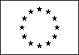 Informazioni personaliNome[Cognome, Nome, e, se pertinente, altri nomi ]Indirizzo[ Numero civico, strada o piazza, codice postale, città, paese ]NazionalitàEsperienza lavorativa• Date (da – a) [ Iniziare con le informazioni più recenti ed elencare separatamente ciascun impiego pertinente ricoperto. ]• Nome e indirizzo del datore di lavoro• Tipo di azienda o settore• Tipo di impiego• Principali mansioni e responsabilitàIstruzione e formazione• Date (da – a)[ Iniziare con le informazioni più recenti ed elencare separatamente ciascun corso pertinente frequentato con successo. ]• Nome e tipo di istituto di istruzione o formazione• Principali materie / abilità professionali oggetto dello studio• Qualifica conseguita• Livello nella classificazione nazionale (se pertinente)Capacità e competenze personaliAcquisite nel corso della vita e della carriera ma non necessariamente riconosciute da certificati e diplomi ufficiali.Prima lingua[ Indicare la prima lingua ]• Capacità di lettura[ Indicare il livello: eccellente, buono, elementare. ]• Capacità di scrittura• Capacità di espressione orale[ Indicare il livello: eccellente, buono, elementare. ][ Indicare il livello: eccellente, buono, elementare. ]Altre lingue[ Indicare la lingua ]• Capacità di lettura[ Indicare il livello: eccellente, buono, elementare. ]• Capacità di scrittura[ Indicare il livello: eccellente, buono, elementare. ]• Capacità di espressione orale[ Indicare il livello: eccellente, buono, elementare. ]Conoscenze e competenze [ Descrivere tali conoscenze e competenze e indicare dove sono state acquisite. Fare riferimento a quanto indicato nell’avviso]Capacità [ Descrivere tali capacità e indicare dove sono state acquisite. Fare riferimento a quanto indicato nell’avviso]TITOLI[ Descrivere tali titoli e indicare dove sono state acquisiti. Allegare documentazione. Fare riferimento a quanto indicato nell’avviso]Ulteriori capacità e competenze artisticheMusica, scrittura, disegno, hobby, ecc.[ Descrivere tali competenze e indicare dove sono state acquisite. ]Altre capacità e competenzeCompetenze non precedentemente indicate.[ Descrivere tali competenze e indicare dove sono state acquisite. ]Patente o patentiUlteriori informazioni[ Inserire qui ogni altra informazione pertinente, ad esempio persone di riferimento, referenze ecc. ]Allegati[ Se del caso, enumerare gli allegati al CV. ]